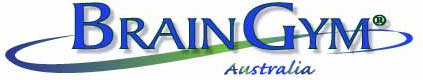 				Registration form:Name:Address:Mobile:Email:Are you a practitioner?  No ☐Yes ☐   which modality?Cost: $790 includes manual, certificate of licensure and 1 year of associate membership with BrainGym® Australia. Morning and afternoon tea are included. Please wear comfortable clothes.Cost: $790Early bird: $690 for registration before 14 August, 2018To reserve your place please pay $150 deposit, the balance can be paid one month prior to the workshop.Direct Deposit: CBA   BSB 06 2251    A/C: 1017 9133PayPal: paypal.me/GhislaineBouskila/150AUD or paypal.me/GhislaineBouskila/690AUD